Publicado en Benidorm el 29/11/2016 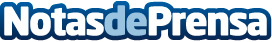 Cambio gratis de cerraduras a viviendas de mujeres que sufren maltratoBenidorm cambiará gratis la cerradura de las viviendas de mujeres que sufren maltratoDatos de contacto:Anuubis SolutionsRedacción y publicaciones propias.966 312 249Nota de prensa publicada en: https://www.notasdeprensa.es/cambio-gratis-de-cerraduras-a-viviendas-de_1 Categorias: Bricolaje Comunicación Sociedad Valencia Solidaridad y cooperación http://www.notasdeprensa.es